Para qualquer informação em Português, por favor contacte o escritório da nossa paróquia: 732- 254-1800 linha 15.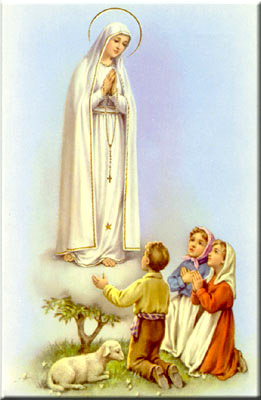 A secretaria Humbelina estará no escritório da paróquia para atender em Português, nas segundas-feiras e quartas-feiras, das 9:00 AM-3:00 PM e sextas-feiras das 9:00AM-2:00PM.Email: port.apostolatecorpuschristi@yahoo.com    --------------------------------------------------------------------------O WEBSITE DA NOSSA PAROQUIA: Para obter mais informações em Inglês e Português sobre os acontecimentos na nossa paróquia, também podemos consultar o website na internet. http://corpuschristisouthriver.org/pt/--------------------------------------------------------------------------GRUPOS E MINISTÉRIOS NA NOSSA COMUNIDADETodos somos convidados a participar e fazer parte destes grupos! Assim poderemos continuar a ser uma comunidade vibrante, mostrando o que há em nos’ de melhor para oferecer com a nossa diversidade e costumes diferentes. Tambem e’ um ótimo modo de cumprir os nossos deveres de evangelização! Neste boletim destacaremos o Ministério de Coroinha.Ser coroinha é algo muito importante, pois se presta um serviço à Igreja, ao sacerdote e, principalmente, a Deus. O coroinha ou a coroinha ajudam o padre a celebrar a missa e outras cerimônias da igreja, em toda a sua liturgia. Desde uma tenra idade estes adolescentes são convidados a doar tempo da sua vida em testemunhar Jesus Cristo e viver em intimidade com Ele no serviço ao altar, nas celebrações eucarísticas. São convidados a dar testemunho da sua missão também na família, na escola, no grupo de catequese e assim por diante.As tarefas de um Coroinha ou de um Acolito  podem ir desde a correta preparação do altar, ao correto manuseamento do missal romano, todo o trabalho a realizar na credência, recepção das oferendas, etc. e também - em celebrações mais solenes – o manuseamento do turíbulo, o transporte da Cruz, das velas e do Evangelho ou todas as demais tarefas que ‘aparecem ocasionalmente’ devido o tempo Litúrgico que se vive. O coroinha deve conhecer a santa missa, parte por parte, os lugares da igreja, os livros sagrados, os utensílios usados na celebração, as vestes litúrgicas, e seguir o que a igreja ensina.Do coroinha exige-se piedade, postura, respeito para com os ministérios. Ser coroinha exige responsabilidade, e devem assumir com amor, este serviço a Cristo e sua Igreja. Seja evangelizador, convide seus colegas a servir de Coroinha!AGRADECIMENTO!Um agradecimento a todos os que participaram no 7º Festival Internacional de Thanksgiving (Ação de Graças) no Domingo 19 de Novembro. E’ uma tradição bonita com comidas internacionais. Agradecemos de modo especial a todos aqueles que ofereceram comidas e sobremesas deliciosas! Também agradecemos aos que ajudaram nas preparações ou limpeza.  Que Deus abençoe a todos! -------------------------------------------------------------------------TEMPO DO ADVENTONo Próximo domingo 03 de Dezembro 2017 iniciamos o tempo litúrgico do Advento. Com o início do Advento começamos a nossa preparação para o Natal. Procuramos prepararmo-nos espiritualmente fazendo a Novena do Natal em grupos ou em família. Poderão procurar os livros na sacristia ou no escritório paroquial. --------------------------------------------------------------------------MARCAÇÃO DE BAPTISMOS*A marcação deve ser feita com três meses de antecedência; os pais e os padrinhos devem assistir a uma sessão de catequese oferecida na primeira terça-feira do mês ou ultimo sábado de cada mês; a celebração do Baptismo é no 3º Domingo do mês após a missa das 11:30 AM.Devem estar registados na paróquia, assistirem a’ Missa, e ajudarem nas despesas da nossa paróquia (usarem o sistema de envelopes de ofertório) por pelo menos 3 meses antes da marcação do Baptismo.Em casos especiais devem falar com o Pe. Damian pessoalmente. Se não são casados pela Igreja e quiserem baptizar seus filhos, por favor falem com o Padre Damian primeiro antes de marcar a data do Baptismo.*Ao escolherem o padrinho e a madrinha por favor verifiquem se estes têm os sacramentos necessários (Baptizado, Primeira Comunhão, Confirmação). Os padrinhos se forem casados devem ter sido casados pela Igreja e não somente pelo civil. (Não devem ser divorciados sem anulação pela Igreja). Devem comprovar que estão registados e participantes em uma paróquia Católica por mais de 3 meses. Padrinhos e Madrinhas devem servir de bons exemplos, serem pessoas de Fé, e participantes na Igreja Católica.--------------------------------------------------------------------------O resultado da coleta dominical sera’ publicada no proximo boletim. INTENÇÕES DE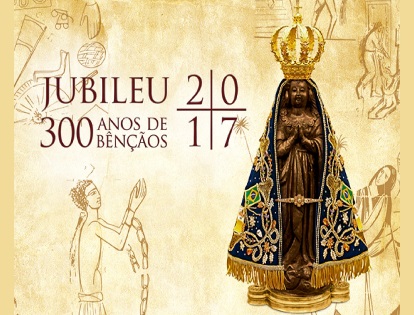 MISSAS+Sábado 25 de Novembro- Teresa de Jesus Araújo e esposo+Domingo 26 de Novembro - Manuel Lucas Novo e rezemos por La Salete Nogueira+Quarta-feira 29 de Novembro- João Grego1ª Sexta-feira- Apostolado Sagrado Coração de Jesus+Sábado 02 de Dezembro- Maria do Ceu Pauseiro e esposo +Domingo 03 de Dezembro- Amigos e benfeitores de António Dantas--------------------------------------------------------------------------INTENÇÕES DE MISSASO livro de intenções de Missas para 2018 já esta’ aberto para marcar intenções de Missas para o próximo ano. Por favor visite o escritório da paróquia nos horários e dias indicados na primeira página do boletim em Português, ou ligue para o escritório. Este e’ o modo melhor para oferecer uma Missa em honra dum ente querido falecido. Se forem na sacristia na hora da Missa, e’ mais provável que essa Missa já tem intenção marcada, se for esse o caso, o pedido na hora será oferecido como oração e será colocada mais tarde como intenção num dia que estará aberto se assim o desejarem.--------------------------------------------------------------------------PRIMEIRA SEXTA-FEIRA DO MÊS Na sexta-feira dia 01 de Dezembro e’ a primeira sexta-feira do mês e o grupo do Apostolado Sagrado Coração de Jesus terá o seu encontro de oração as 7:30 PM. Tambem haverá a Missa as 8:00 PM como e’ de costume e seguida pela Adoração do Santíssimo Sacramento. Todos estão convidados a fazer parte desta bonita e importante devoção ao Sagrado Coração de Jesus que tanto nos ama!Também haverá Adoração do Santíssimo Sacramento durante o dia das 3:00 PM – 7:30 PM. Venham visitar Jesus!--------------------------------------------------------------------------Intenção do Papa Francisco para o mês de Novembro Pela Evangelização: Pelos cristãos na Ásia, para que, testemunhando o Evangelho com palavras e obras, favoreçam o diálogo, a paz e a compreensão recíproca, sobretudo com aqueles que pertencem a outras religiões. FOSTE CONVIDADO PARA UMA FESTA “Um cristão é um que foi convidado. Convidado para quê? Para um negócio? Convidado para fazer um passeio? O Senhor quer dizer-nos qualquer coisa mais: Tu foste convidado para a festa! O cristão é aquele que é convidado para uma festa, para a alegria, a alegria de ser salvo, a alegria de ser redimido, a alegria de participar a vida com Jesus. Isto é uma alegria! Tu és convidado para a festa!Percebe-se, uma festa é uma concentração de pessoas que falam, riem, festejam, são felizes. Mas é uma concentração de pessoas. Eu entre as pessoas normais, mentalmente normais, nunca vi uma que fizesse festa sozinha, não é? Seria um pouco aborrecido! Faz-se festa com os outros, faz-se festa em família, faz-se festa com as pessoas que foram convidadas, como eu fui convidado. Para ser cristão é preciso uma pertença e pertence-se a este Corpo, a esta gente que foi convidada para a festa: esta é a pertença cristã.” Fazer comunidade, fazer Igreja! E não basta estar na lista dos convidados é preciso entrar na festa, para participar em tudo e cuidando uns dos outros. Uma festa em que Deus é o protagonista.  O Papa afirmou que esta festa é uma festa da unidade. A unidade de todos, dos bons e dos maus. Uma Igreja que é de todos. E os primeiros são os marginalizados: “ A Igreja não é uma Igreja só para as pessoas boas. Queremos dizer quem pertence à Igreja, e a esta festa? Os pecadores, todos nós pecadores fomos convidados. E aqui o que é que se faz? Faz-se uma comunidade que tem dons diferentes. Um tem o dom da profecia, o outro do ministério, ali é um professor... Mas a festa faz-se levando isto que eu tenho em comum com todos... Na festa participa-se, participa-se totalmente. Não se pode perceber a existência cristã sem esta participação. É uma participação de todos nós. Eu vou à festa, mas fico aqui na salinha porque quero estar apenas com três ou quatro que eu conheço... Isto não se pode fazer na Igreja! Ou tu entras com todos ou ficas de fora! Tu não podes fazer uma seleção: a Igreja é de todos, a começar por estes que eu disse, os marginalizados. É a Igreja detodos!. O Senhor é muito generoso. O Senhor abre todas as portas. E o Senhor compreende mesmo aquele que diz: Não Senhor não quero ir contigo! Compreende e espera, porque é misericordioso.”